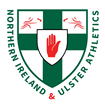 Officials reserve the right to alter the timetable TIMETABLE and Ulster Age Group ChampionshipsSunday 16th August 2020Age Under 15 & 17 (Athletes Born 2006 & 2004)Notes    	1. Please note timetable may be brought forward  2. Event registration will close 45mins prior to event. Any athlete not registered will not be able to   compete. It is the responsibility of all athletes to ensure they have registered for all events they wish to compete in 4. As there are no AAI National Championships, this competition is not a qualifying event.5. All field events (except High Jump) will be allowed 4 attempts only and athletes must be technically competent in the event in the interest of safetyVersion 03.08.20 v1Track EventsTrack EventsTimeEventAge GroupNo. races9.502km SteeplechaseU17 Girls110.152km SteeplechaseU17 Boys110.3080m HurdlesU15 Girls110.4080m HurdlesU15 Boys110.503000mU17 Mixed111.10100m HurdlesU17 Girls111.20110m HurdlesU17 Boys111.30100mU15 Girls3U15 Boys2U17 Girls2U17 Boys212.50400mU17 Girls1U17 Boys11.10250m HurdlesU15 Girls1U15 Boys1300m HurdlesU17 Girls1U17 Boys11.50800mU15 Girls2U15 Boys2U17 Girls1U17 Boys12.20200mU15 Girls3U15 Boys3U17 Girls2U17 Boys2Field EventsField EventsJumpsThrowsTimeEventAge GroupTimeEventAge Group10.30Triple JumpU17 Girls 10.30HammerU15 & U17 MixedU17 BoysHigh JumpU17 Boys11.45Long JumpU15 Boys Group AU15 Boys Group B12.00DiscusU15 & U17 MixedHigh JumpU17 Girls12.15ShotU15 & U17 Boys12.45Long JumpU15 Girls AU15 Girls B1.45JavelinU15 Mixed2.00High JumpU15 Mixed2.00ShotU17 GirlsLong Jump U17 Boys AU17 Boys B2.45JavelinU17 Mixed3.00ShotU15 Girls3.15Long JumpU17 Girls 